Государственное автономное профессиональное образовательное учреждение Чувашской Республики «Чебоксарский экономико-технологический колледж» Министерства образования и молодежной политики Чувашской Республики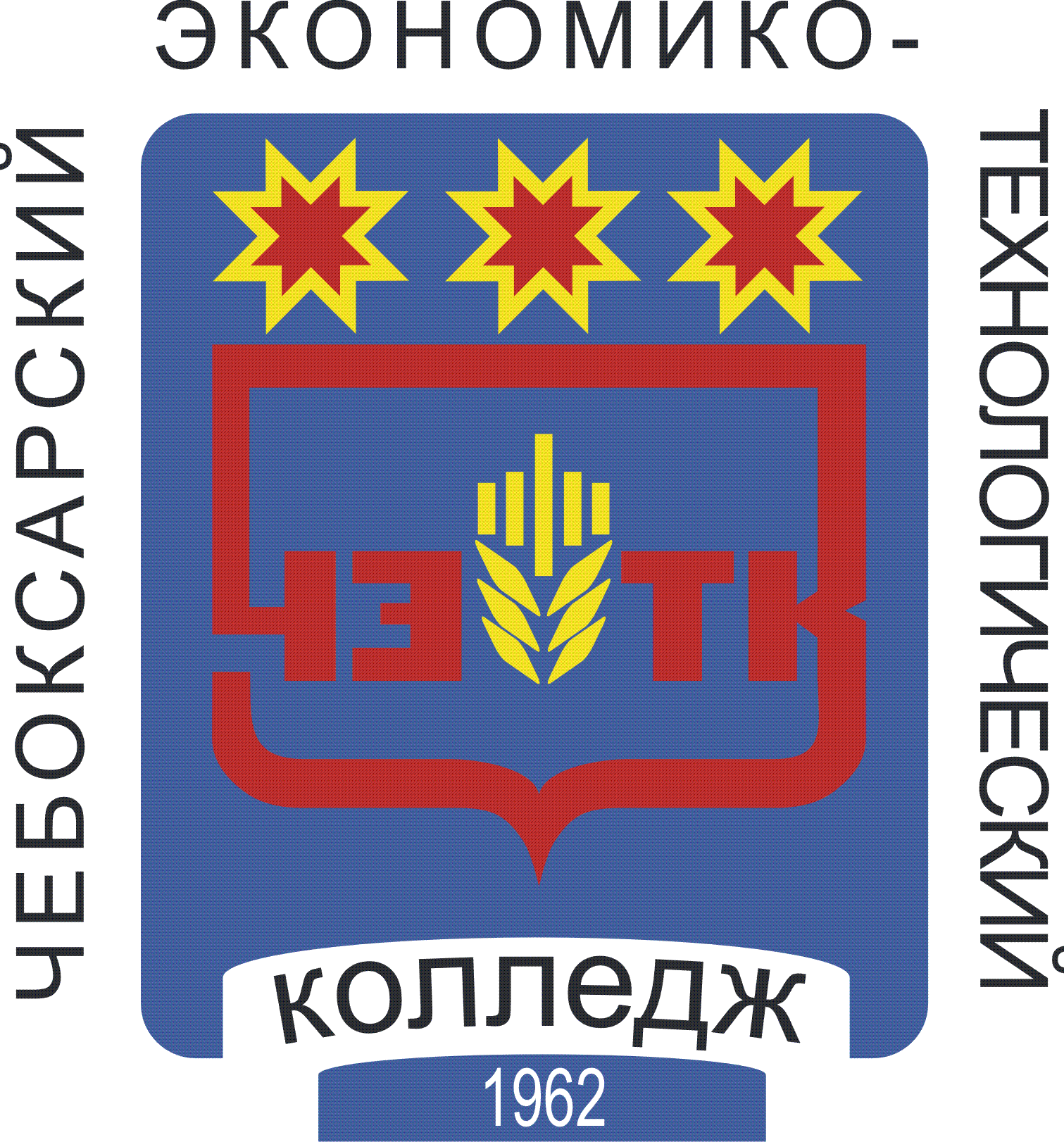 МЕТОДИЧЕСКИЕ РЕКОМЕНДАЦИИ К САМОСТОЯТЕЛЬНЫМ РАБОТАМ ПО ДИСЦИПЛИНЕОГСЭ.02«ИСТОРИЯ»для специальности40.02.02 ПРАВООХРАНИТЕЛЬНАЯ ДЕЯТЕЛЬНОСТЬЧебоксары 2022ПОЯСНИТЕЛЬНАЯ ЗАПИСКАМетодические указания по выполнению самостоятельной работы по дисциплине ОГСЭ.О2 История предназначены для студентов специальности 40.02.02 Правоохранительная деятельность и направлены на оказание методической помощи обучающимся.Самостоятельная внеаудиторная работа по истории в объеме 16 часов проводится с целью содействовать оптимальному усвоению студентами учебного материала, развития познавательной активности, готовности и потребности в самообразовании.Выполнение внеаудиторных самостоятельных работ обучающихся в процессе изучения дисциплины является важнейшим этапом обучения, который способствует систематизации и закреплению полученных теоретических знаний и практических умений; формированию навыков работы с различными видами информации, развитию познавательных способностей и активности обучающихся, формированию таких качеств личности, как ответственность и организованность, самостоятельность мышления, способность к саморазвитию, самосовершенствованию и самореализации, воспитывать самостоятельность как личностное  качество будущего гражданина страны.Методические рекомендации составлены в соответствии с рабочей программой дисциплины ОГСЭ.02 История. Пособие включает 6 самостоятельных работ, рассчитанных на 16 часов в соответствии с учебным планом.Самостоятельная работа обучающихся № 1.«Информационное общество: предпосылки становления, основные черты.»(2 часа)Задание для самостоятельного выполнения:Подготовка и заполнение хронологической таблицы.Для выполнения задания необходимо:Самостоятельно изучите информацию об основных этапах и событиях Бархатных революций в Восточной Европе. Начертить и заполнить таблицу в тетради.В первую колонку таблицы необходимо внести следующие страны: Польша, Венгрия, Чехословакия, Болгария, Румыния, АлбанияИспользуя изученную информацию по теме, выполните задание для самостоятельной работы. Самостоятельная работа обучающихся № 2.«Распад СССР»(2 часа)Задание для самостоятельного выполнения:Составление словаря исторических терминовДля выполнения задания необходимо:Самостоятельно изучите информацию по теме и сформулируйте определения следующих понятий:ДезинтеграцияПарад суверенитетовВойна законовНовоогаревский процессГКЧПАвгустовский путчИспользуя изученную информацию по теме, выполните задание для самостоятельной работы.Практическое занятие № 3.«Россия в начале XXI в.»(2 часа)Цель занятия – изучение основных направлений общегосударственной политики в РФ в XXI веке.Задания.1. Сформулируйте понятие «Общегосударственная политика».2. Постройте схему, отражающую основные направления общегосударственной политики в РФ.3. Назовите основные мероприятия общегосударственной политики в РФ в 2008-2021 гг.4. Охарактеризуйте результаты общегосударственной политики в РФ в 2008-2021 гг.Методические указанияПри ответе на первый вопрос обучающемуся необходимо, используя текст документа, сформулировать понятие.Отвечая на второй вопрос, обучающийся анализирует критерии выделения различных направлений общегосударственной политики в РФ, и представляет данную информацию в виде схемы.При рассмотрении третьего вопроса обучающиеся должны самостоятельно выделить из документа основные мероприятия общегосударственной политики в РФ в 2008-2021 гг.Отвечая на четвертый вопрос, обучающийся должен на основании исторического документа оценить результаты общегосударственной политики в РФ в 2008-2021 гг. Необходимо привести три аргумента в обоснование своего мнения.Практическое занятие № 4.«Изменения в административно-территориальном устройстве России в начале XXI в.».(2 часа)Цель занятия – сформировать понятие международная организация и показать роль РФ в системе международных отношений.Задания:1. Сформулируйте понятие «Международная организация».2. Постройте схему, отражающую современную классификацию международных организаций.3. Назовите основные цели деятельности международных организаций в современном мире.4. Охарактеризуйте роль РФ в деятельности международных организаций в современном мире.Методические указанияПри ответе на первый вопрос обучающемуся необходимо, используя текст документа, сформулировать понятие.Отвечая на второй вопрос, обучающийся анализирует критерии выделения различных видов международных организаций, и представляет данную информацию в виде схемы.При рассмотрении третьего вопроса обучающиеся должны самостоятельно выделить из документа цели деятельности международных организаций в современном мире.Отвечая на четвертый вопрос, обучающийся должен на основании исторического документа оценить роль РФ в деятельности международных организаций. Необходимо привести три аргумента в доказательство своего мнения.Самостоятельная работа обучающихся № 5.«Национальные и религиозные конфликты на пространстве бывшего СССР в конце XX- начале XXI вв.»(2 часа)Задание для самостоятельного выполнения:Составить конспект НПА (Ст. 2-5 Федерального закон от 06.03.2006 N 35-ФЗ «О противодействии терроризму»)Для выполнения задания необходимо:Самостоятельно изучить информацию по теме и составить конспект указанных статей НПА.Как составить конспект:Включай в конспект план, тезисы, цитаты и другие виды записей.Сначала изучи текст, сокращенно запиши основные мысли.В основу конспекта положи план. Запиши краткие ответы на вопросы плана, используй заголовки и подзаголовки текста, выделяй определения, подчеркивай основные положения.На полях конспекта записываются дополнительные сведения.Используя изученную информацию по теме, выполните задание для самостоятельной работы.Самостоятельная работа обучающихся № 6.«Национально-государственные интересы России в мире.»(2 часа)Задание для самостоятельного выполнения:Составление словаря исторических терминов Для выполнения задания необходимо:Самостоятельно изучите информацию по теме и раскройте сущность следующих понятий:Локальные конфликтыЛокальные войныПостсоветское пространствоНагорно-Карабахский конфликтГрузино-абхазский и грузино-южноосетинский конфликтыПриднестровский конфликтИспользуя изученную информацию по теме, выполните задание для самостоятельной работы.Самостоятельная работа обучающихся № 7.«Основные направления развития культуры в мире на рубеже веков.»(2 часов)Задание для самостоятельного выполнения:Написание реферата на тему: «Молодежные организации современной России». Для выполнения задания необходимо:Самостоятельно изучить информацию по теме и написать реферат.Как написать реферат:Слово «реферат» латинское по происхождению, означает краткое письменное изложение сущности какой-либо проблемы. Однако в современном понимании реферат – это не только пересказ прочитанного, но и анализ, обобщение и аргументированное изложение собственной точки зрения на рассматриваемую проблему.Процесс написания реферата состоит из следующих этапов.1. Выбор темы и постановка проблемы.Тема реферата выбирается в соответствии с интересами студента и согласовывается с преподавателем. Учитываются имеющиеся источники и литература по теме работы, их доступность.2. Сбор материала по выбранной теме.После выбора темы и определения проблемы составляется список литературы, содержащей необходимые сведения. Для этого целесообразно ознакомиться с соответствующими разделами систематических каталогов библиотек, обзорами литературы в журналах, историческими сайтами в интернете.После отбора необходимых для работы материалов следует наметить последовательность их изучения, что позволит более точно определить примерное содержание и соответствующую структуру реферата. При работе с источниками и литературой целесообразно на отдельных карточках или в специальной тетради выписывать основные положения, примеры, выводы изученных произведений, точно указывая их авторов, названия, страницы. Необходимо отметить, что в случае возникновения сомнений в авторстве реферата преподаватель имеет право потребовать предъявить эти подготовительные материалы.3. Составление плана.Определение содержания реферата позволяет составить черновой вариант плана. Он состоит, как правило, из введения, двух – пяти пунктов основной части (они могут иметь подпункты) и заключения. Формулировки пунктов плана должны быть ясными, четкими, по возможности краткими.4. Работа над текстовой частью реферата.После составления плана рекомендуется определить содержание и логику изложения отдельных вопросов. Необходимо внимательное прочтение отобранной литературы с обязательным конспективным изложением сущности почитанного, с выпиской отдельных цитат, записью собственных мыслей, возникающих во время чтения. Обдумайте порядок изложения, формулировки пунктов плана, сверьте с первоисточниками цитаты, которые будут приведены в реферате, рассчитайте объем всего реферата в целом и его отдельных частей. Рекомендуемый объем реферата – 8-10 машинописных страниц чистого текста (т.е. без учета титульного листа, плана и списка источников и литературы). При компьютерном наборе рекомендуется использовать шрифт TimesNewRoman, 12 размер, полуторный интервал.Во введении (страницы 1-2) следует обосновать выбор темы реферата, показать ее актуальность, степень разработанности, кратко сформулировать проблему исследования.В основной части (4-6 страниц) необходимо изложить объективные исторические сведения по теме реферата, собственные версии и оценки. Каждый пункт основной части необходимо заканчивать кратким выводом.В заключении (1-2 страницы) формулируются основные выводы по теме, результаты проделанный работы.5. Оформление реферата.На титульном листе указывается название учебного заведения, тип работы (реферат, доклад), учебный предмет («по истории»), тема работы, фамилия и инициалы исполнителя, номер учебной группы, и, наконец, внизу – место нахождения учебного заведения и год написания работы.На втором листе дается план реферата. Введение и заключение не нумеруются.На титульном листе и плане номера страниц не проставляются, но они учитываются, и, следовательно, введение начинается со страницы под номером 3.Цитата, приводимая без изменения авторского текста, должна быть взята в кавычки и иметь ссылку на источник. Например,:«Цена победы для советской стороны была немалой – в боях погибли сотни солдат и офицеров».В этом случае необходимо указывать страницу, с которой взята цитата.Также в обязательном порядке должны даваться ссылки на источники любой цифровой информации, мнения и высказывания исторических деятелей, историков. Например: «По мнению некоторых исследователей, поражения Красной Армии в начальный период Великой Отечественной войны целиком и полностью объясняются сталинскими репрессиями». В данном случае страница не указывается.Завершается реферат списком использованных источников и литературы. Он должен состоять не менее чем из пяти наименований, не являющихся учебниками и учебными пособиями. Сначала указываются использованные источники (документы, мемуары и т.п.), затем – монографии и статьи в журналах, газетах и сборниках (и то, и другое – в алфавитном порядке, под номерами). Ниже приводится пример списка источников и литературы с описанием различных изданий.Список источников и литературы.1. Лубянка в дни битвы за Москву: Материалы органов госбезопасности СССР. М., 2002.2. Горелов М., Ногин Р. Наш ужас// Независимая газета. 1995. 22 июня.3. Городецкий Г. Роковой самообман. СПб., 1999.4. Мусатов В.Л. СССР и венгерские события 1956 г.: новые архивные материалы// Новая и новейшая история. 1993. № 1. С. 18 – 43.Как следует из приведенного примера, название издательства можно не указывать, но следует обязательно указать год и место издания. Москва, Ленинград и Санкт-Петербург даются в сокращении (М., Л., СПб), названия других городов – полностью.При оценке реферата учитываются следующие показатели:– определение проблемы и вопросов, подлежащих рассмотрению, наличие плана;– отбор и анализ источников и литературы;– последовательность и полнота раскрытия темы;– раскрытие версий и оценок, выявление спорных вопросов, –  изложение и аргументация своей точки зрения;– наличие и обоснованность выводов;– стиль и язык изложения;– оформление работы (цитирование, ссылки и сноски, список литературы).Используя изученную информацию по теме, выполните задание для самостоятельной работы.Самостоятельная работа обучающихся № 8.«Российская культура на рубеже XX-XXI вв.»(2 часов)Задание для самостоятельного выполнения:Написание реферата на тему: «Пути решения глобальных проблем современности».Для выполнения задания необходимо:Самостоятельно изучить информацию по теме и написать реферат.Как написать реферат:Слово «реферат» латинское по происхождению, означает краткое письменное изложение сущности какой-либо проблемы. Однако в современном понимании реферат – это не только пересказ прочитанного, но и анализ, обобщение и аргументированное изложение собственной точки зрения на рассматриваемую проблему.Процесс написания реферата состоит из следующих этапов.1. Выбор темы и постановка проблемы.Тема реферата выбирается в соответствии с интересами студента и согласовывается с преподавателем. Учитываются имеющиеся источники и литература по теме работы, их доступность.2. Сбор материала по выбранной теме.После выбора темы и определения проблемы составляется список литературы, содержащей необходимые сведения. Для этого целесообразно ознакомиться с соответствующими разделами систематических каталогов библиотек, обзорами литературы в журналах, историческими сайтами в интернете.После отбора необходимых для работы материалов следует наметить последовательность их изучения, что позволит более точно определить примерное содержание и соответствующую структуру реферата. При работе с источниками и литературой целесообразно на отдельных карточках или в специальной тетради выписывать основные положения, примеры, выводы изученных произведений, точно указывая их авторов, названия, страницы. Необходимо отметить, что в случае возникновения сомнений в авторстве реферата преподаватель имеет право потребовать предъявить эти подготовительные материалы.3. Составление плана.Определение содержания реферата позволяет составить черновой вариант плана. Он состоит, как правило, из введения, двух – пяти пунктов основной части (они могут иметь подпункты) и заключения. Формулировки пунктов плана должны быть ясными, четкими, по возможности краткими.4. Работа над текстовой частью реферата.После составления плана рекомендуется определить содержание и логику изложения отдельных вопросов. Необходимо внимательное прочтение отобранной литературы с обязательным конспективным изложением сущности почитанного, с выпиской отдельных цитат, записью собственных мыслей, возникающих во время чтения. Обдумайте порядок изложения, формулировки пунктов плана, сверьте с первоисточниками цитаты, которые будут приведены в реферате, рассчитайте объем всего реферата в целом и его отдельных частей. Рекомендуемый объем реферата – 8-10 машинописных страниц чистого текста (т.е. без учета титульного листа, плана и списка источников и литературы). При компьютерном наборе рекомендуется использовать шрифт TimesNewRoman, 14 размер, полуторный интервал.Во введении (страницы 1-2) следует обосновать выбор темы реферата, показать ее актуальность, степень разработанности, кратко сформулировать проблему исследования.В основной части (4-6 страниц) необходимо изложить объективные исторические сведения по теме реферата, собственные версии и оценки. Каждый пункт основной части необходимо заканчивать кратким выводом.В заключении (1-2 страницы) формулируются основные выводы по теме, результаты проделанный работы.5. Оформление реферата.На титульном листе указывается название учебного заведения, тип работы (реферат, доклад), учебный предмет («по истории»), тема работы, фамилия и инициалы исполнителя, номер учебной группы, и, наконец, внизу – место нахождения учебного заведения и год написания работы.На втором листе дается план реферата. Введение и заключение не нумеруются.На титульном листе и плане номера страниц не проставляются, но они учитываются, и, следовательно, введение начинается со страницы под номером 3.Цитата, приводимая без изменения авторского текста, должна быть взята в кавычки и иметь ссылку на источник. Например:«Цена победы для советской стороны была немалой – в боях погибли сотни солдат и офицеров»  В этом случае необходимо указывать страницу, с которой взята цитата.Также в обязательном порядке должны даваться ссылки на источники любой цифровой информации, мнения и высказывания исторических деятелей, историков. Например: «По мнению некоторых исследователей, поражения Красной Армии в начальный период Великой Отечественной войны целиком и полностью объясняются сталинскими репрессиями». В данном случае страница не указывается.Завершается реферат списком использованных источников и литературы. Он должен состоять не менее чем из пяти наименований, не являющихся учебниками и учебными пособиями. Сначала указываются использованные источники (документы, мемуары и т.п.), затем – монографии и статьи в журналах, газетах и сборниках (и то, и другое – в алфавитном порядке, под номерами). Ниже приводится пример списка источников и литературы с описанием различных изданий.Список источников и литературы.1. Артемов В.В., Лубченков Ю.Н. История для профессий и специальностей технического, естественно-научного, социально-экономического профилей: учебник для нач. и сред. Проф. Образования: в 2 ч. Ч.1 – М.: ИЦ Академия, 2018.2. Артемов В.В., Лубченков Ю.Н. История для профессий и специальностей технического, естественно-научного, социально-экономического профилей: учебник для нач. и сред. Проф. Образования: в 2 ч. Ч.2 – М.: ИЦ Академия, 2018.Дополнительные источники:1. Загладин Н.В. История. Конец XIX – начало XXI века: учебник для 11 кл. общеобразовательных учреждений. Базовый уровень / Н.В. Загладин, Ю.А. Петров. – М.: ООО «Русское слово – учебник», 2018.2. История России. 10 класс. В 3 ч. Ч.3. под ред. Торкунова А.В. – М., 2020.3. Кириллов В.В. История России. Ч.2. XX век – начало XXI века: учебник для среднего профессионального образования. – М., 2020 г.4. Пленков О.Ю. История новейшего времени для колледжей. – М., 2020.Как следует из приведенного примера, название издательства можно не указывать, но следует обязательно указать год и место издания. Москва, Ленинград и Санкт-Петербург даются в сокращении (М., Л., СПб), названия других городов – полностью.При оценке реферата учитываются следующие показатели:– определение проблемы и вопросов, подлежащих рассмотрению, наличие плана;– отбор и анализ источников и литературы;– последовательность и полнота раскрытия темы;– раскрытие версий и оценок, выявление спорных вопросов, изложение и аргументация своей точки зрения;– наличие и обоснованность выводов;– стиль и язык изложения;– оформление работы (цитирование, ссылки и сноски, список литературы).Используя изученную информацию по теме, выполните задание для самостоятельной работы.СтранаДатаПричиныИтоги